Your recent request for information is replicated below, together with our response.My request relates to how many reports of wrongdoing have been made as Whistle blowing (or termed protected disclosure under legislation)For the year 2020, how many reports of whistle blowing did you receive?For the year 2021, how many reports of whistle blowing did you receive?For the year 2022, how many reports of whistle blowing did you receive?Data regarding whistleblowing is collated by Police Scotland in financial year format.The data for the last three years is as follows:2020/21 - 62021/22 - 122022/23 - 14How many serving officers do you currently have?In terms of section 16 of the Act, I am refusing to provide you with the information sought on the basis that it is publicly available - Police Scotland Officer Numbers - Police ScotlandSection 16 requires Police Scotland to:(a) state that it holds the information, 
(b) state that it is claiming an exemption, 
(c) specify the exemption in question and 
(d) state, if that would not be otherwise apparent, why the exemption applies.  I can confirm that the information requested is held by Police Scotland and the exemption that I consider to be applicable is set out at section 25(1) of the Act:“Information which the applicant can reasonably obtain other than by requesting it under Section 1(1) is exempt information”If you require any further assistance please contact us quoting the reference above.You can request a review of this response within the next 40 working days by email or by letter (Information Management - FOI, Police Scotland, Clyde Gateway, 2 French Street, Dalmarnock, G40 4EH).  Requests must include the reason for your dissatisfaction.If you remain dissatisfied following our review response, you can appeal to the Office of the Scottish Information Commissioner (OSIC) within 6 months - online, by email or by letter (OSIC, Kinburn Castle, Doubledykes Road, St Andrews, KY16 9DS).Following an OSIC appeal, you can appeal to the Court of Session on a point of law only. This response will be added to our Disclosure Log in seven days' time.Every effort has been taken to ensure our response is as accessible as possible. If you require this response to be provided in an alternative format, please let us know.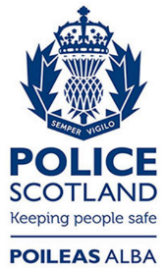 Freedom of Information ResponseOur reference:  FOI 23-1512Responded to:  4th July 2023